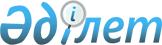 О внесении изменений в решение Каратобинского районного маслихата от 31 декабря 2019 года № 37-3 "О районном бюджете на 2020-2022 годы"
					
			Утративший силу
			
			
		
					Решение Каратобинского районного маслихата Западно-Казахстанской области от 10 апреля 2020 года № 41-3. Зарегистрировано Департаментом юстиции Западно-Казахстанской области 13 апреля 2020 года № 6148. Утратило силу решения Каратобинского районного маслихата Западно-Казахстанской области от 31 марта 2021 года № 3-5
      Сноска. Утратило силу решением Каратобинского районного маслихата Западно-Казахстанской области от 31.03.2021 № 3-5 (вводится в действие со дня первого официального опубликования).
      В соответствии с Бюджетным кодексом Республики Казахстан от 4 декабря 2008 года, Законом Республики Казахстан от 23 января 2001 года "О местном государственном управлении и самоуправлении в Республике Казахстан" районный маслихат РЕШИЛ:
      1. Внести в решение Каратобинского районного маслихата от 31 декабря 2019 года № 37-3 "О районном бюджете на 2020-2022 годы" (зарегистрированное в Реестре государственной регистрации нормативных правовых актов № 5925, опубликованное 8 января 2020 года в Эталонном контрольном банке нормативных правовых актов Республики Казахстан) следующие изменения:
      пункт 1 изложить в следующей редакции:
      "1. Утвердить районный бюджет на 2020-2022 годы согласно приложениям 1, 2 и 3 соответственно, в том числе на 2020 год в следующих объемах: 
      1) доходы – 6 615 177 тысяч тенге:
      налоговые поступления – 389 929 тысяч тенге;
      неналоговые поступления – 8 000 тысяч тенге;
      поступления от продажи основного капитала – 4 330 тысяч тенге;
      поступления трансфертов – 6 212 918 тысяч тенге;
      2) затраты – 6 685 520 тысяч тенге;
      3) чистое бюджетное кредитование – 968 938 тысяч тенге:
      бюджетные кредиты – 1 010 142 тысячи тенге;
      погашение бюджетных кредитов – 41 204 тысячи тенге;
      4) сальдо по операциям с финансовыми активами – 0 тенге:
      приобретение финансовых активов – 0 тенге;
      поступления от продажи финансовых активов государства – 0 тенге;
      5) дефицит (профицит) бюджета – - 1 039 281 тысяча тенге;
      6) финансирование дефицита (использование профицита) бюджета – 1 039 281 тысяча тенге:
      поступление займов – 1 010 141 тысяча тенге;
      погашение займов – 41 204 тысячи тенге;
      используемые остатки бюджетных средств – 70 344 тысячи тенге.";
      в пункте 4:
      подпункт 2) изложить в следующей редакции:
      "2) из областного бюджета в общей сумме – 1 664 425 тысяч тенге:
      на строительство одноэтажного административного здания в селе Каратобе Каратобинского района – 62 521 тысяча тенге;
      на строительство 67 одноквартирных жилых домов на жилом комплексе "Темирауыл-2" в селе Каратобе Каратобинского района (без благоустройств и наружных инженерных сетей) – 547 974 тысячи тенге;
      на строительство внутрипоселкового водопровода в селе Жусандыой Каратобинского района – 57 094 тысячи тенге;
      предоставление государственных грантов на реализацию новых бизнес-идей – 6 893 тысячи тенге;
      на краткосрочное профессиональное обучение по востребованным на рынке труда квалификациям и навыкам – 13 239 тысяч тенге;
      для предоставления жилищных сертификатов как социальная помощь – 9 600 тысяч тенге;
      на установку системы видеонаблюдения в школах – 1 982 тысячи тенге;
      на обеспечение санитарно-гигиеническами удобствами 12 школы – 41 264 тысячи тенге;
      для введения гарантированного социального пакета для детей из малообеспеченных семей, включающего бесплатное горячее питание, обеспечение их учебными принадлежностями и школьной формой – 7 325 тысяч тенге;
      для эксплуатации и технических услуг газовых сетей – 57 499 тысяч тенге;
      кредиты на строительство трех четырехквартирных одноэтажных жилых домов в селе Каратобе Каратобинского района (без наружных инженерных сетей и благоустройства) – 100 849 тысяч тенге;
      кредиты на строительство 83 одноквартирных жилых домов в жилом массиве "Темирауыл-1" в селе Каратобе Каратобинского района (без наружных инженерных сетей и благоустройства) – 758 185 тысяч тенге.";
      приложение 1 к указанному решению изложить в новой редакции согласно приложению к настоящему решению.
      2. Руководителю аппарата Каратобинского районного маслихата (Ж.Жангазиев) обеспечить государственную регистрацию данного решения в органах юстиции.
      3. Настоящее решение вводится в действие с 1 января 2020 года. Районный бюджет на 2020 год
					© 2012. РГП на ПХВ «Институт законодательства и правовой информации Республики Казахстан» Министерства юстиции Республики Казахстан
				
      Председатель сессии

А. Жанибеков

      Секретарь маслихата

К. Суйеугалиев
Приложение
к решению Каратобинского
районного маслихата
от 10 апреля 2020 года № 41-3Приложение 1
к решению Каратобинского
районного маслихата
от 31 декабря 2019 года № 37-3
Категория
Категория
Категория
Категория
Категория
Сумма, тысяч тенге
Класс
Класс
Класс
Класс
Сумма, тысяч тенге
Подкласс
Подкласс
Подкласс
Сумма, тысяч тенге
Специфика
Специфика
Сумма, тысяч тенге
Наименование
Сумма, тысяч тенге
1) Доходы
6 615 177
1
Налоговые поступления
389 929
01
Подоходный налог
150 775
2
Индивидуальный подоходный налог
150 775
03
Социальный налог
178 756
1
Социальный налог
178 756
04
Налоги на собственность
57 591
1
Налоги на имущество
41 410
3
Земельный налог
871
4
Налог на транспортные средства
15 310
05
Внутренние налоги на товары, работы и услуги
1 827
2
Акцизы
136
3
Поступления за использование природных и других ресурсов
540
4
Сборы за ведение предпринимательской и профессиональной деятельности 
1 151
08
Обязательные платежи, взимаемые за совершение юридически значимых действий и (или) выдачу документов уполномоченными на то государственными органами или должностными лицами
980
1
Государственная пошлина
980
2
Неналоговые поступления
8 000
01
Доходы от государственной собственности
3 100
5
Доходы от аренды имущества, находящегося в государственной собственности
3 100
04
Штрафы, пени, санкции, взыскания, налагаемые государственными учреждениями, финансируемыми из государственного бюджета, а также содержащимися и финансируемыми из бюджета (сметы расходов) Национального Банка Республики Казахстан
2 400
1
Штрафы, пени, санкции, взыскания, налагаемые государственными учреждениями, финансируемыми из государственного бюджета, а также содержащимися и финансируемыми из бюджета (сметы расходов) Национального Банка Республики Казахстан, за исключением поступлений от организаций нефтяного сектора и в Фонд компенсации потерпевшим
2 400
06
Прочие неналоговые поступления
2 500
1
Прочие неналоговые поступления
2 500
3
Поступления от продажи основного капитала
4 330
01
Продажа государственного имущества, закрепленного за государственными учреждениями
3 000
1
Продажа государственного имущества, закрепленного за государственными учреждениями
3 000
03
Продажа земли и нематериальных активов
1 330
1
Продажа земли
1 330
4
Поступления трансфертов
6 212 918
02
Трансферты из вышестоящих органов государственного управления
6 212 918
2
Трансферты из областного бюджета
6 212 918
Функциональная группа
Функциональная группа
Функциональная группа
Функциональная группа
Функциональная группа
Сумма, тысяч тенге
Функциональная подгруппа
Функциональная подгруппа
Функциональная подгруппа
Функциональная подгруппа
Сумма, тысяч тенге
Администратор бюджетных программ
Администратор бюджетных программ
Администратор бюджетных программ
Сумма, тысяч тенге
Программа
Программа
Сумма, тысяч тенге
Наименование
Сумма, тысяч тенге
2) Затраты
6 685 520
01
Государственные услуги общего характера
274 340
1
Представительные, исполнительные и другие органы, выполняющие общие функции государственного управления
110 173
112
Аппарат маслихата района (города областного значения)
26 421
001
Услуги по обеспечению деятельности маслихата района (города областного значения)
26 421
122
Аппарат акима района (города областного значения)
83 752
001
Услуги по обеспечению деятельности акима района (города областного значения)
83 752
2
Финансовая деятельность
7 147
459
Отдел экономики и финансов района (города областного значения)
400
003
Проведение оценки имущества в целях налогообложения
400
805
Отдел государственных закупок района (города областного значения)
6 747
001
Услуги по реализации государственной политики в области государственных закупок на местном уровне
6 747
9
Прочие государственные услуги общего характера
157 020
454
Отдел предпринимательства и сельского хозяйства района (города областного значения)
17 902
001
Услуги по реализации государственной политики на местном уровне в области развития предпринимательства и сельского хозяйства
17 902
458
Отдел жилищно-коммунального хозяйства, пассажирского транспорта и автомобильных дорог района (города областного значения)
33 470
001
Услуги по реализации государственной политики на местном уровне в области жилищно-коммунального хозяйства, пассажирского транспорта и автомобильных дорог
13 470
013
Капитальные расходы государственного органа
20 000
459
Отдел экономики и финансов района (города областного значения)
43 127
001
Услуги по реализации государственной политики в области формирования и развития экономической политики, государственного планирования, исполнения бюджета и управления коммунальной собственностью района (города областного значения)
22 706
113
Целевые текущие трансферты нижестоящим бюджетам
20 421
466
Отдел архитектуры, градостроительства и строительства района (города областного значения)
62 521
040
Развитие объектов государственных органов
62 521
02
Оборона
8 740
1
Военные нужды
5 740
122
Аппарат акима района (города областного значения)
5 740
005
Мероприятия в рамках исполнения всеобщей воинской обязанности
5 740
2
Организация работы по чрезвычайным ситуациям
3 000
122
Аппарат акима района (города областного значения)
3 000
006
Предупреждение и ликвидация чрезвычайных ситуаций масштаба района (города областного значения)
1 500
007
Мероприятия по профилактике и тушению степных пожаров районного (городского) масштаба, а также пожаров в населенных пунктах, в которых не созданы органы государственной противопожарной службы
1 500
03
Общественный порядок, безопасность, правовая, судебная, уголовно-исполнительная деятельность
3 000
9
Прочие услуги в области общественного порядка и безопасности
3 000
458
Отдел жилищно-коммунального хозяйства, пассажирского транспорта и автомобильных дорог района (города областного значения)
3 000
021
Обеспечение безопасности дорожного движения в населенных пунктах
3 000
04
Образование
3 088 175
1
Дошкольное воспитание и обучение
76 887
464
Отдел образования района (города областного значения)
76 887
009
Обеспечение деятельности организаций дошкольного воспитания и обучения
76 887
2
Начальное, основное среднее и общее среднее образование
2 854 397
457
Отдел культуры, развития языков, физической культуры и спорта района (города областного значения)
51 379
017
Дополнительное образование для детей и юношества по спорту
51 379
464
Отдел образования района (города областного значения)
2 803 018
003
Общеобразовательное обучение
2 649 123
006
Дополнительное образование для детей
153 895
9
Прочие услуги в области образования
156 891
464
Отдел образования района (города областного значения)
156 891
001
Услуги по реализации государственной политики на местном уровне в области образования
11 510
004
Информатизация системы образования в государственных учреждениях образования района (города областного значения)
11 324
005
Приобретение и доставка учебников, учебно-методических комплексов для государственных учреждений образования района (города областного значения)
82 770
007
Проведение школьных олимпиад, внешкольных мероприятий и конкурсов районного (городского) масштаба
330
015
Ежемесячные выплаты денежных средств опекунам (попечителям) на содержание ребенка-сироты (детей-сирот), и ребенка (детей), оставшегося без попечения родителей
2 069
067
Капитальные расходы подведомственных государственных учреждений и организаций
20 100
113
Целевые текущие трансферты нижестоящим бюджетам
28 788
06
Социальная помощь и социальное обеспечение
371 928
1
Социальное обеспечение
88 361
451
Отдел занятости и социальных программ района (города областного значения)
84 233
005
Государственная адресная социальная помощь
84 233
464
Отдел образования района (города областного значения)
4 128
030
Содержание ребенка (детей), переданного патронатным воспитателям
4 128
2
Социальная помощь
254 340
451
Отдел занятости и социальных программ района (города областного значения)
254 340
002
Программа занятости
118 525
006
Оказание жилищной помощи
1 500
007
Социальная помощь отдельным категориям нуждающихся граждан по решениям местных представительных органов
41 491
010
Материальное обеспечение детей-инвалидов, воспитывающихся и обучающихся на дому
1 411
014
Оказание социальной помощи нуждающимся гражданам на дому
39 820
017
Обеспечение нуждающихся инвалидов обязательными гигиеническими средствами и предоставление услуг специалистами жестового языка, индивидуальными помощниками в соответствии с индивидуальной программой реабилитации инвалида
13 961
023
Обеспечение деятельности центров занятости населения
37 632
9
Прочие услуги в области социальной помощи и социального обеспечения
29 227
451
Отдел занятости и социальных программ района (города областного значения)
19 627
001
Услуги по реализации государственной политики на местном уровне в области обеспечения занятости и реализации социальных программ для населения
15 421
011
Оплата услуг по зачислению, выплате и доставке пособий и других социальных выплат
2 936
050
Обеспечение прав и улучшение качества жизни инвалидов в Республике Казахстан
1 270
458
Отдел жилищно-коммунального хозяйства, пассажирского транспорта и автомобильных дорог района (города областного значения)
9 600
094
Предоставление жилищных сертификатов как социальная помощь
9 600
07
Жилищно-коммунальное хозяйство
1 050 260
1
Жилищное хозяйство
923 591
458
Отдел жилищно-коммунального хозяйства, пассажирского транспорта и автомобильных дорог района (города областного значения)
20 500
003
Организация сохранения государственного жилищного фонда
500
004
Обеспечение жильем отдельных категорий граждан
20 000
466
Отдел архитектуры, градостроительства и строительства района (города областного значения)
903 091
003
Проектирование и (или) строительство, реконструкция жилья коммунального жилищного фонда
552 974
004
Проектирование, развитие и (или) обустройство инженерно-коммуникационной инфраструктуры
350 117
2
Коммунальное хозяйство
116 593
458
Отдел жилищно-коммунального хозяйства, пассажирского транспорта и автомобильных дорог района (города областного значения)
57 499
027
Организация эксплуатации сетей газификации, находящихся в коммунальной собственности районов (городов областного значения)
57 499
466
Отдел архитектуры, градостроительства и строительства района (города областного значения)
59 094
058
Развитие системы водоснабжения и водоотведения в сельских населенных пунктах
59 094
3
Благоустройство населенных пунктов
10 076
458
Отдел жилищно-коммунального хозяйства, пассажирского транспорта и автомобильных дорог района (города областного значения)
10 076
018
Благоустройство и озеленение населенных пунктов
10 076
08
Культура, спорт, туризм и информационное пространство
441 442
1
Деятельность в области культуры
232 400
457
Отдел культуры, развития языков, физической культуры и спорта района (города областного значения)
232 400
003
Поддержка культурно-досуговой работы
232 400
2
Спорт
38 313
457
Отдел культуры, развития языков, физической культуры и спорта района (города областного значения)
38 313
009
Проведение спортивных соревнований на районном (города областного значения) уровне
38 313
3
Информационное пространство
110 236
456
Отдел внутренней политики района (города областного значения)
14 180
002
Услуги по проведению государственной информационной политики
14 180
457
Отдел культуры, развития языков, физической культуры и спорта района (города областного значения)
96 056
006
Функционирование районных (городских) библиотек
96 056
9
Прочие услуги по организации культуры, спорта, туризма и информационного пространства
60 493
456
Отдел внутренней политики района (города областного значения)
43 277
001
Услуги по реализации государственной политики на местном уровне в области информации, укрепления государственности и формирования социального оптимизма граждан
18 018
003
Реализация мероприятий в сфере молодежной политики
25 259
457
Отдел культуры, развития языков, физической культуры и спорта района (города областного значения)
17 216
001
Услуги по реализации государственной политики на местном уровне в области культуры, развития языков, физической культуры и спорта
15 810
032
Капитальные расходы подведомственных государственных учреждений и организаций
1 406
10
Сельское, водное, лесное, рыбное хозяйство, особо охраняемые природные территории, охрана окружающей среды и животного мира, земельные отношения
49 226
1
Сельское хозяйство
3 329
473
Отдел ветеринарии района (города областного значения)
3 329
001
Услуги по реализации государственной политики на местном уровне в сфере ветеринарии
3 329
6
Земельные отношения
14 448
463
Отдел земельных отношений района (города областного значения)
14 448
001
Услуги по реализации государственной политики в области регулирования земельных отношений на территории района (города областного значения)
8 448
006
Землеустройство, проводимое при установлении границ районов, городов областного значения, районного значения, сельских округов, поселков, сел
6 000
10
9
Прочие услуги в области сельского, водного, лесного, рыбного хозяйства, охраны окружающей среды и земельных отношений
31 449
459
Отдел экономики и финансов района (города областного значения)
31 449
099
Реализация мер по оказанию социальной поддержки специалистов
31 449
11
Промышленность, архитектурная, градостроительная и строительная деятельность
35 729
2
Архитектурная, градостроительная и строительная деятельность
35 729
466
Отдел архитектуры, градостроительства и строительства района (города областного значения)
35 729
001
Услуги по реализации государственной политики в области строительства, улучшения архитектурного облика городов, районов и населенных пунктов области и обеспечению рационального и эффективного градостроительного освоения территории района (города областного значения)
15 729
013
Разработка схем градостроительного развития территории района, генеральных планов городов районного (областного) значения, поселков и иных сельских населенных пунктов
20 000
12
Транспорт и коммуникации
850 641
1
Автомобильный транспорт
850 641
458
Отдел жилищно-коммунального хозяйства, пассажирского транспорта и автомобильных дорог района (города областного значения)
850 641
022
Развитие транспортной инфраструктуры
822 248
023
Обеспечение функционирования автомобильных дорог
28 393
045
Капитальный и средний ремонт автомобильных дорог районного значения и улиц населенных пунктов
0
13
Прочие
20 985
9
Прочие
20 985
459
Отдел экономики и финансов района (города областного значения)
20 985
012
Резерв местного исполнительного органа района (города областного значения) 
20 985
14
Обслуживание долга 
47
1
Обслуживание долга 
47
459
Отдел экономики и финансов района (города областного значения)
47
021
Обслуживание долга местных исполнительных органов по выплате вознаграждений и иных платежей по займам из областного бюджета
47
15
Трансферты
491 007
1
Трансферты
491 007
459
Отдел экономики и финансов района (города областного значения)
491 007
006
Возврат неиспользованных (недоиспользованных) целевых трансфертов
5 909
024
Целевые текущие трансферты из нижестоящего бюджета на компенсацию потерь вышестоящего бюджета в связи с изменением законодательства
0
038
Субвенции
398 507
049
Возврат трансфертов общего характера в случаях, предусмотренных бюджетным законодательством
52 653
054
Возврат сумм неиспользованных (недоиспользованных) целевых трансфертов, выделенных из республиканского бюджета за счет целевого трансферта из Национального фонда Республики Казахстан
33 938
3) Чистое бюджетное кредитование
968 938
Бюджетные кредиты 
1 010 142
07
Жилищно-коммунальное хозяйство
859 034
1
Жилищное хозяйство
859 034
466
Отдел архитектуры, градостроительства и строительства района (города областного значения)
859 034
003
Проектирование и (или) строительство, реконструкция жилья коммунального жилищного фонда
859 034
10
Сельское, водное, лесное, рыбное хозяйство, особо охраняемые природные территории, охрана окружающей среды и животного мира, земельные отношения
151 108
9
Прочие услуги в области сельского, водного, лесного, рыбного хозяйства, охраны окружающей среды и земельных отношений
151 108
459
Отдел экономики и финансов района (города областного значения)
151 108
018
Бюджетные кредиты для реализации мер социальной поддержки специалистов
151 108
Категория
Категория
Категория
Категория
Категория
Сумма, тысяч тенге
Класс
Класс
Класс
Класс
Сумма, тысяч тенге
Подкласс
Подкласс
Подкласс
Сумма, тысяч тенге
Специфика
Специфика
Сумма, тысяч тенге
Наименование
Сумма, тысяч тенге
5
Погашение бюджетных кредитов
41 204
01
Погашение бюджетных кредитов
41 204
1
Погашение бюджетных кредитов, выданных из государственного бюджета
41 204
4) Сальдо по операциям с финансовыми активами
0
Функциональная группа
Функциональная группа
Функциональная группа
Функциональная группа
Функциональная группа
Сумма, тысяч тенге
Функциональная подгруппа
Функциональная подгруппа
Функциональная подгруппа
Функциональная подгруппа
Сумма, тысяч тенге
Администратор бюджетных программ
Администратор бюджетных программ
Администратор бюджетных программ
Сумма, тысяч тенге
Программа
Программа
Сумма, тысяч тенге
Наименование
Сумма, тысяч тенге
Приобретение финансовых активов
0
13
Прочие
0
9
Прочие
0
458
Отдел жилищно-коммунального хозяйства, пассажирского транспорта и автомобильных дорог района (города областного значения)
0
065
Формирование и увеличение уставного капитала юридических лиц
0
Категория 
Категория 
Категория 
Категория 
Категория 
Сумма, тысяч тенге
Класс
Класс
Класс
Класс
Сумма, тысяч тенге
Подкласс
Подкласс
Подкласс
Сумма, тысяч тенге
Специфика
Специфика
Сумма, тысяч тенге
Наименование
Сумма, тысяч тенге
6
Поступления от продажи финансовых активов государства
0
01
Поступления от продажи финансовых активов государства
0
1
Поступления от продажи финансовых активов внутри страны
0
5) Дефицит (профицит) бюджета
-1039 281
6) Финансирование дефицита (использование профицита) бюджета
1039 281
7
Поступления займов
1010 141
01
Внутренние государственные займы
1010 141
1
Государственные эмиссионные ценные бумаги
859 034
2
Договоры займа
151 107
Функциональная группа
Функциональная группа
Функциональная группа
Функциональная группа
Функциональная группа
Сумма, тысяч тенге
Функциональная подгруппа
Функциональная подгруппа
Функциональная подгруппа
Функциональная подгруппа
Сумма, тысяч тенге
Администратор бюджетных программ
Администратор бюджетных программ
Администратор бюджетных программ
Сумма, тысяч тенге
Программа
Программа
Сумма, тысяч тенге
Наименование
Сумма, тысяч тенге
16
Погашение займов
41 204
1
Погашение займов 
41 204
459
Отдел экономики и финансов района (города областного значения)
41 204
005
Погашение долга местного исполнительного органа перед вышестоящим бюджетом
41 204
Категория
Категория
Категория
Категория
Категория
Сумма, тысяч тенге
Класс
Класс
Класс
Класс
Сумма, тысяч тенге
Подкласс
Подкласс
Подкласс
Сумма, тысяч тенге
Специфика
Специфика
Сумма, тысяч тенге
Наименование
Сумма, тысяч тенге
8
Используемые остатки бюджетных средств
70 344
01
Остатки бюджетных средств
70 344
1
Свободные остатки бюджетных средств
70 344